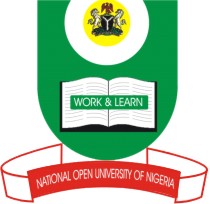 NATIONAL OPEN UNIVERSITY OF NIGERIA14/16 AHMADU BELLO WAY, VICTORIA ISLAND, LAGOSSCHOOL OF SCIENCE AND TECHNOLOGYJUNE/JULY EXAMINATIONCOURSE CODE: CHS421COURSE TITLE: Research for Community HealthTIME ALLOWED: 3 hoursINSTRUCTION: Answer any 5 questionsQuestion 1What are the differences between descriptive and inferential statistics? (20 marks)Question 22a. Describe research design                                                             (10 marks)2b. Explain types of research design                                                 (10 marks)Question 3Write short note on the following3a. Test reliability                                                                                    (10 marks)3b. Test validity                                                                                       (10 marks)Question 4Explain the differences between research and problem solving?          (20 marks)Question 55a. What is research hypothesis                                                         (10 marks)5b. Briefly explain types of research hypothesis                                  (10 marks)Question 66a. What is literature review?                                                              (10 marks)6b. What are the purposes of literature review?                                   (10 marks)Question 7Explain the features of descriptive statistical method                           (20 marks)